5.1.3. Capacity building & skills enhancement initiatives taken by institution (Yoga/Health & hygienic)Awareness on Tuberculosis: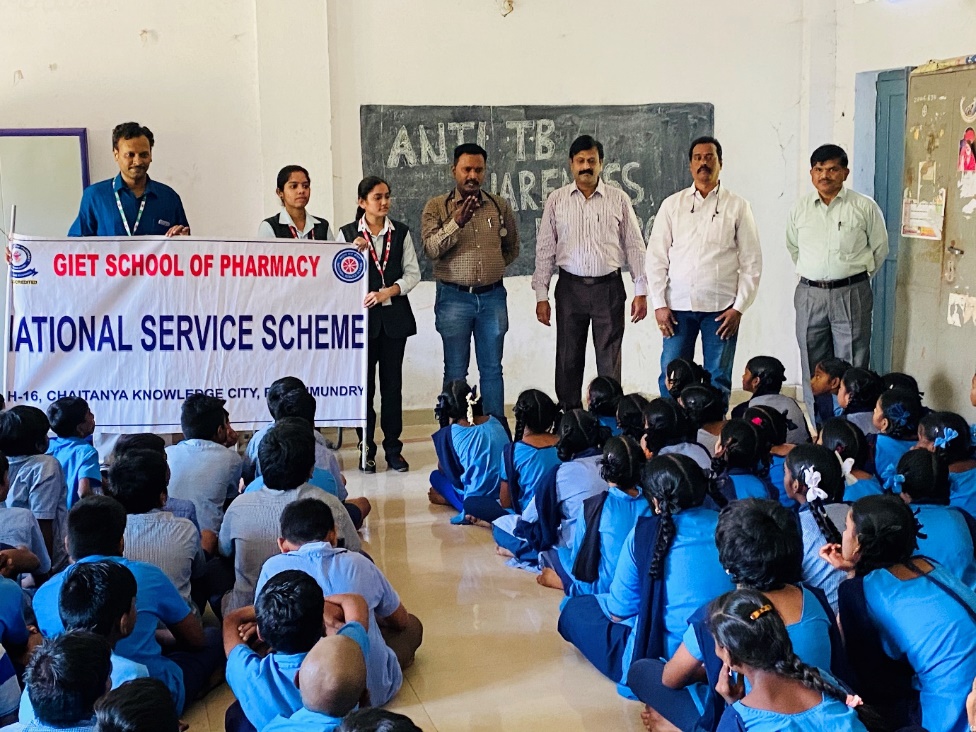 EYE Check up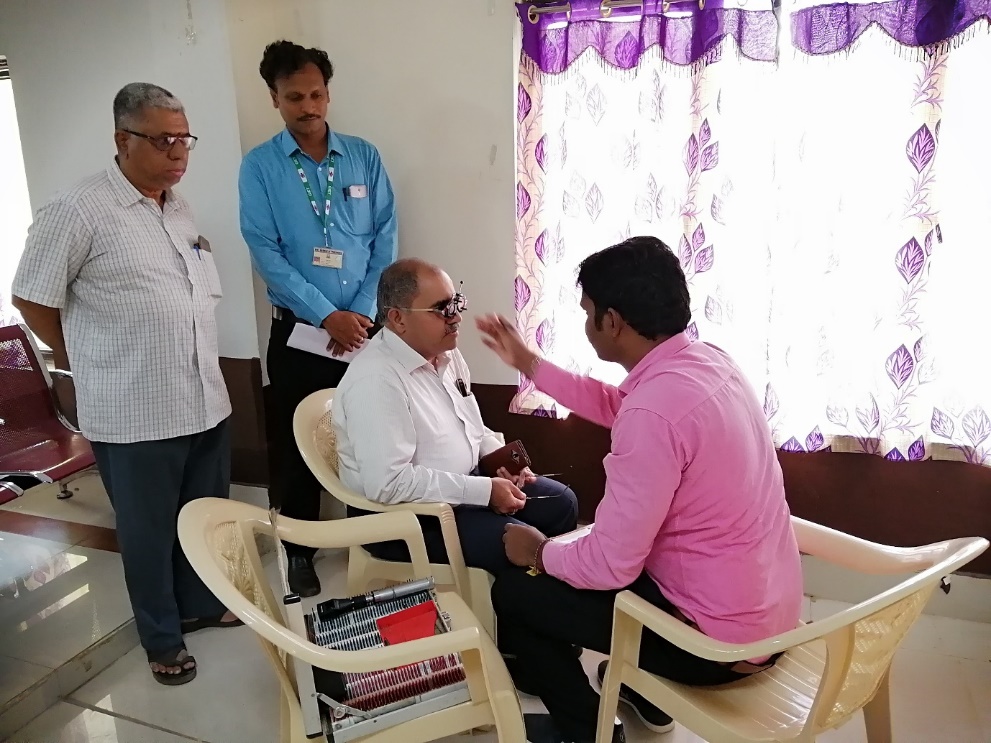 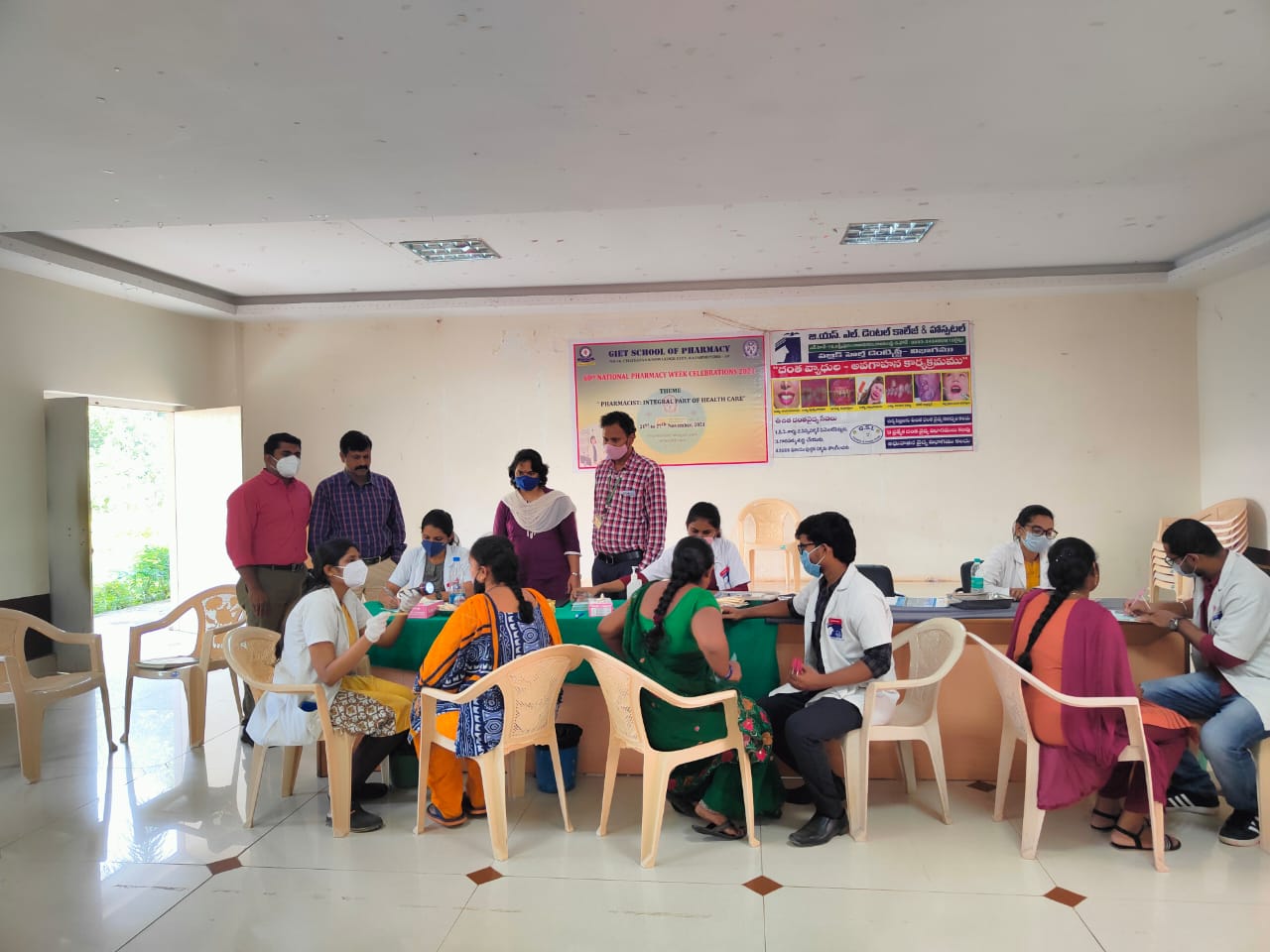 Immunisation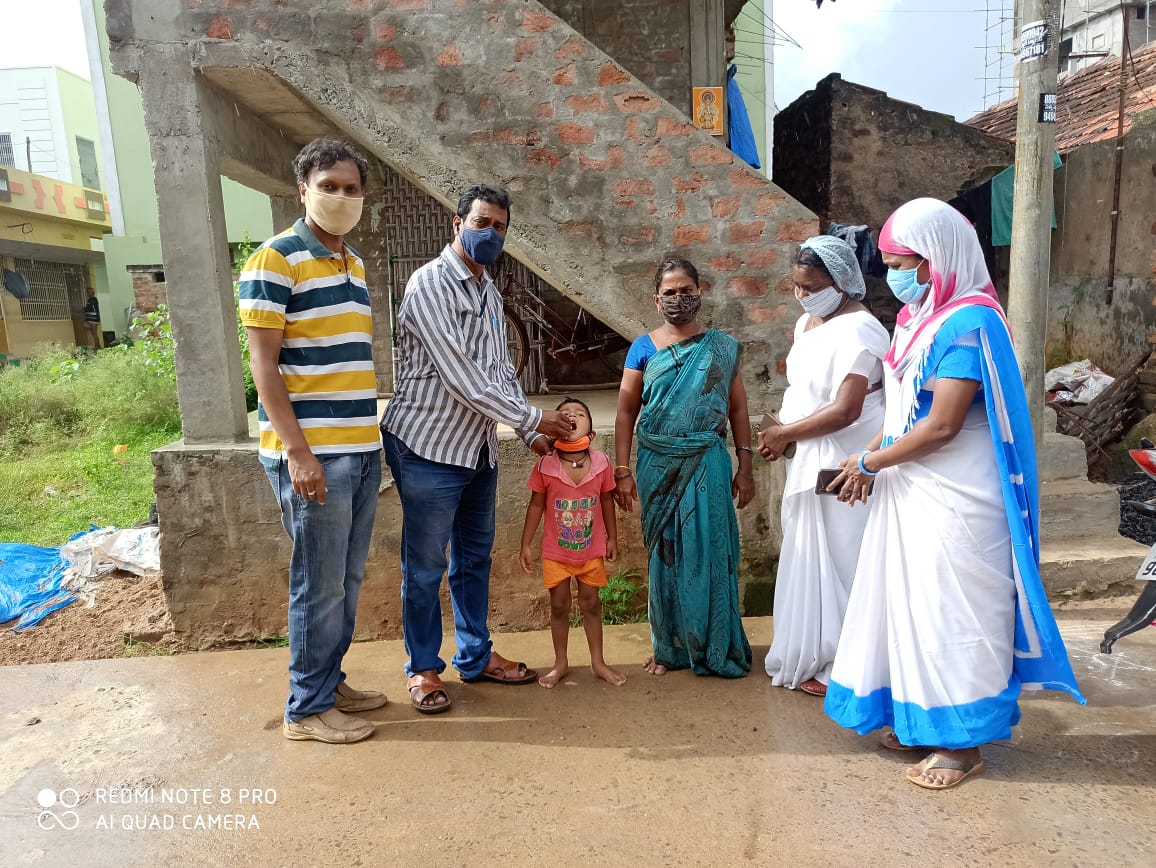 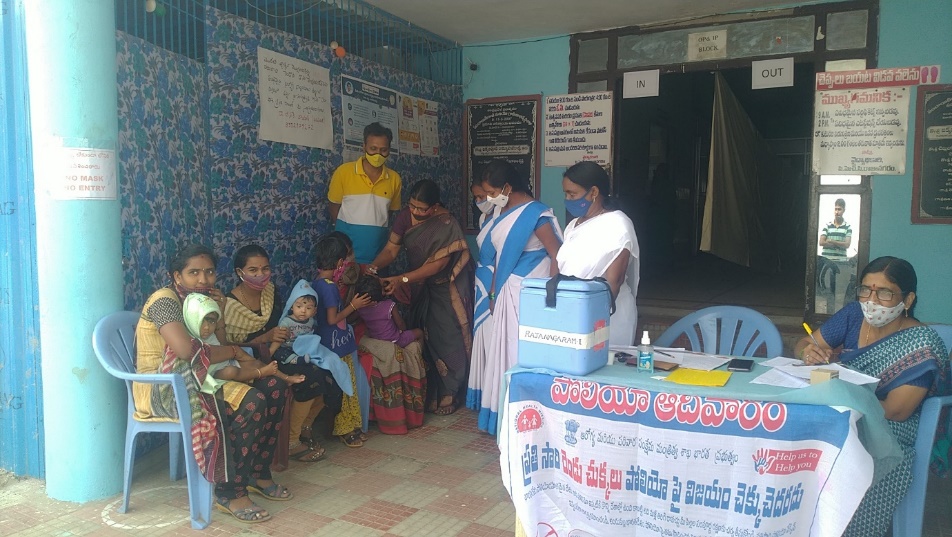 Nutrition Awareness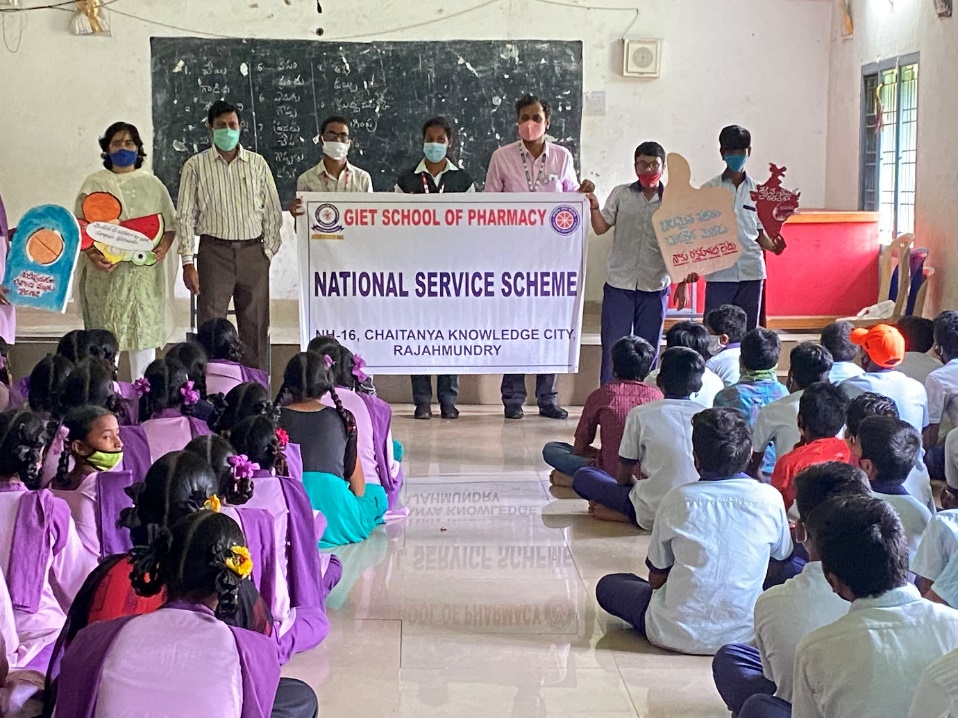 Health Check up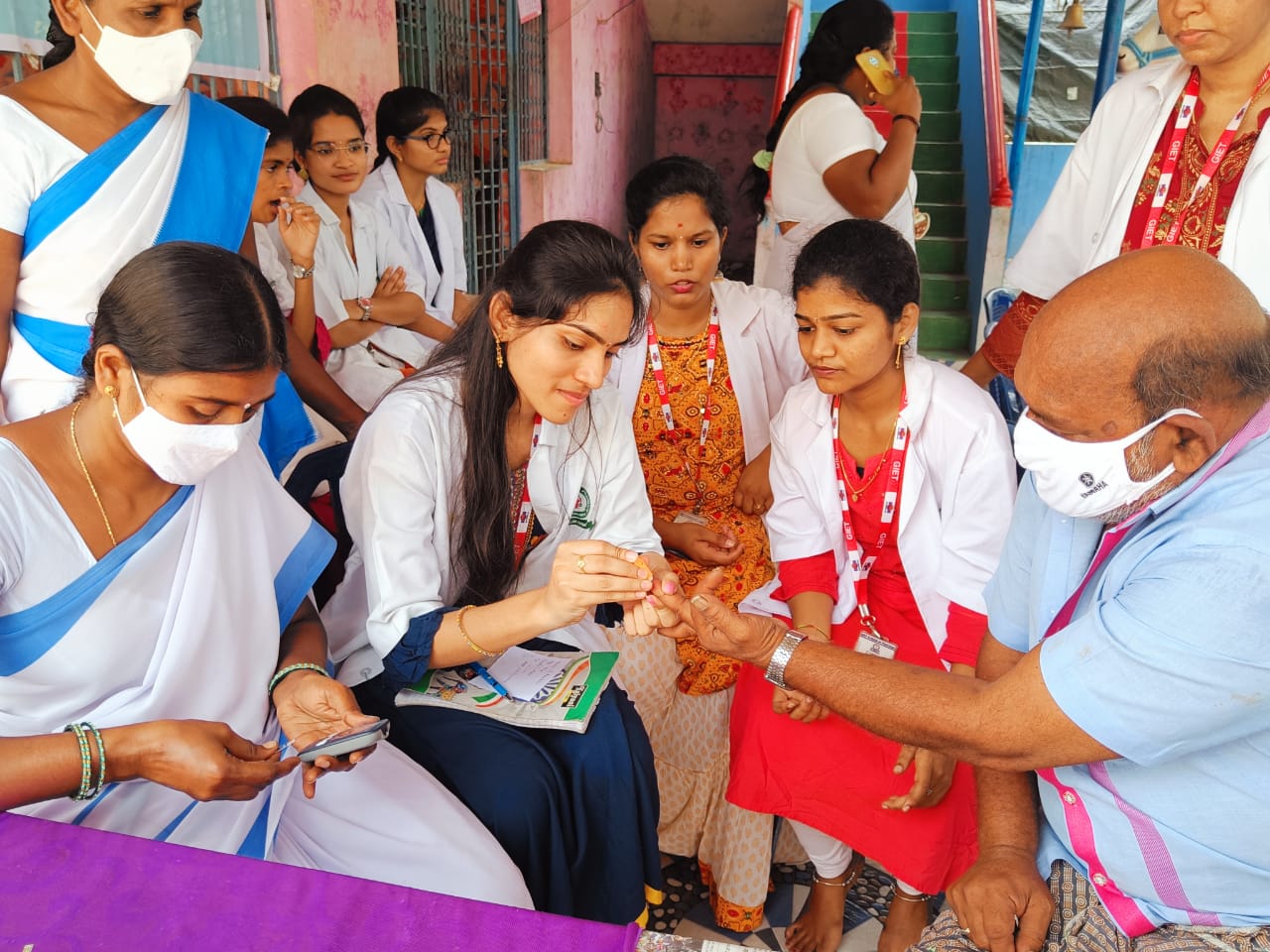 Soft skills classes 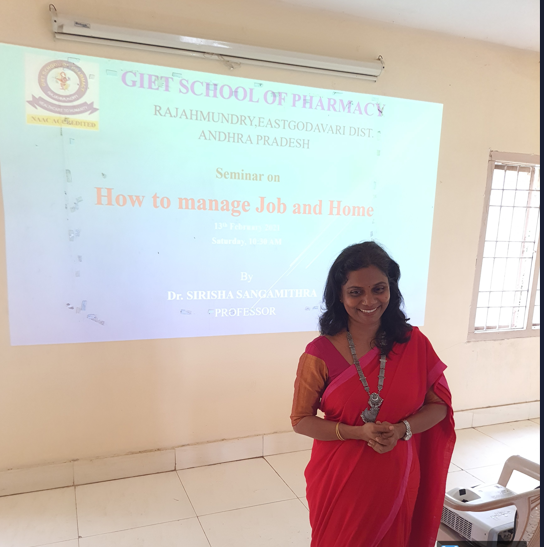 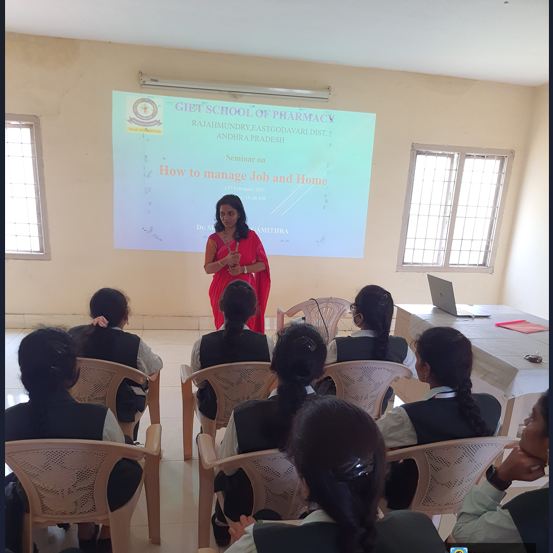 Classes for improving Language and communication skills 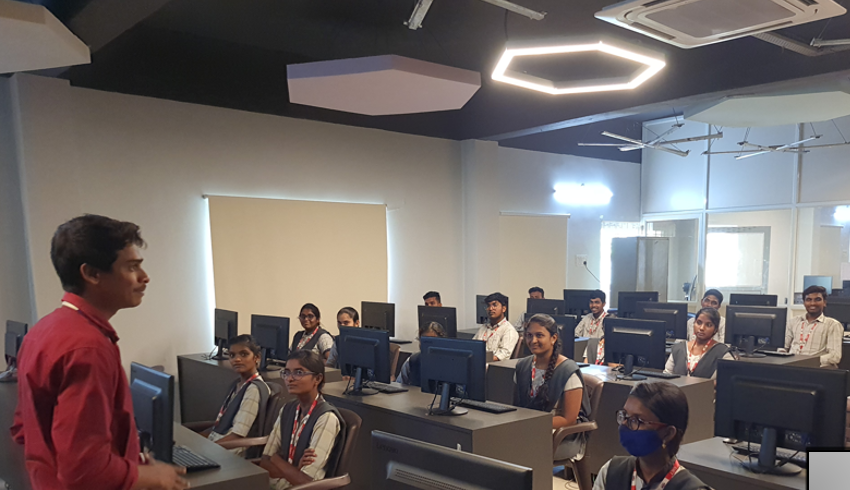 Yoga classes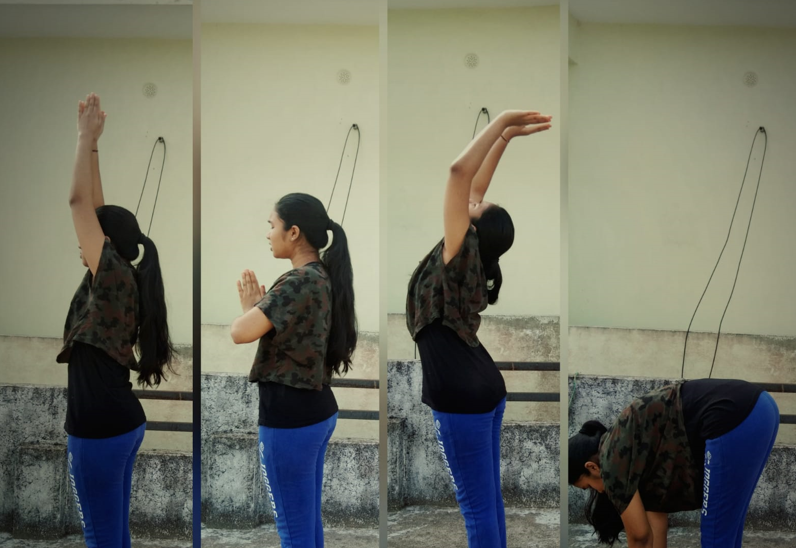 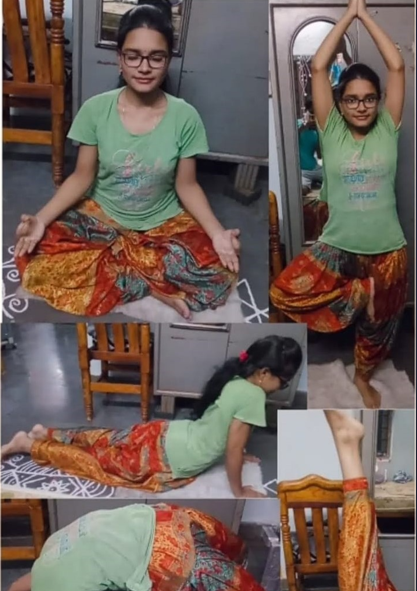 Name of the ProgrammeDD-MM-YYYYNo. of Students EnrolledName of the Agency& Contact detailsPulse Polio Programme01-02-202012Dr T. Ravi Kumar, Medical Officer Ph. No: 9581976700Primary Health Hospital, RajanagaramAnti T.B. Week24-02-202010Dr  T. Ravi Kumar, Medical Officer Ph. No: 9581976700Primary Health Hospital, RajanagaramDental Camp06-03-202050Lenora Dental College,RajanagaramHealth Camp05-03-202050Dr T. Ravi Kumar, Medical Officer Ph.no: 9581976700Primary Health Hospital, RajanagaramEye Camp03-03-202050 Gowthami NethralayAnjibabu, PROPh.no: 7995018099,RajahmundryAwareness on Deworming19-08-202010Dr T. Ravi Kumar, Medical Officer Ph. no 9581976700Primary Health Hospital, Rajanagaram.